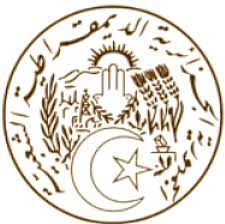 الجـمهــوريـــة الجـــزائريـــة الـــديمـقراطيــة الشــعبيـــةREPUBLIQUE ALGERIENNE DEMOCRATIQUE ET POPULAIREDéclaration de la Délégation algérienne42e Session du Groupe de travail sur l’Examen Périodique UniverselEPU de la Confédération SuisseMonsieur le Président, L’Algérie souhaite la bienvenue à la délégation Suisse et formule les recommandations suivantes :  Ratifier la Convention internationale sur la protection des droits de tous les travailleurs migrants et des membres de leur famille ;Incorporer dans sa législation une définition claire et complète de la discrimination raciale directe et indirecte, qui couvre tous les domaines de la vie privée et publique, et soit pleinement conforme à l’article premier de la Convention internationale sur l’élimination de toutes les formes de discrimination racial ;Répondre favorablement et sans entrave aux demandes des pays d'origine pour récupérer leurs fonds illégalement transférés à l'étranger.Je vous remercie.Mission Permanente d’Algérieauprès de l’Office des Nations Unies à Genève et des Organisations Internationales en Suisseالبعثة الدائمة للجزائر لدى مكتب الأمم المتحدة بجنيف والمنظمات الدولية بسويسرا